Notes – 100 szt.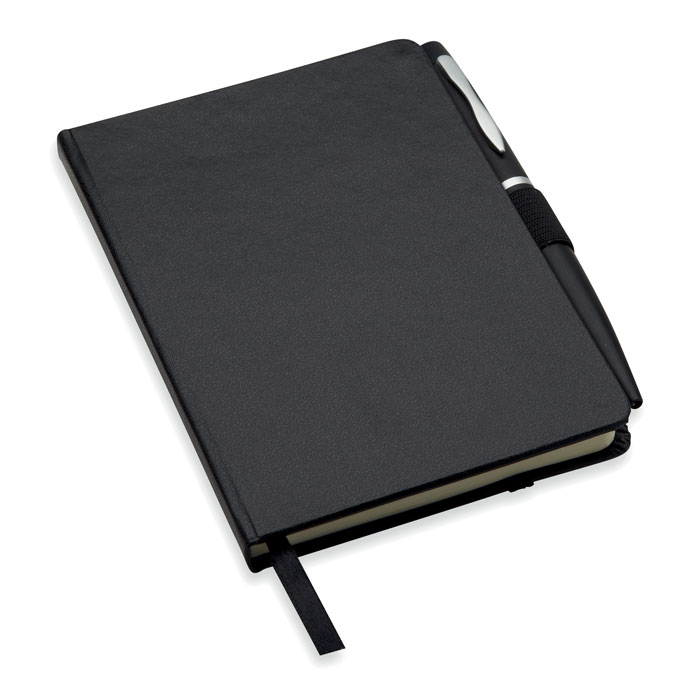 Torba – 100 szt.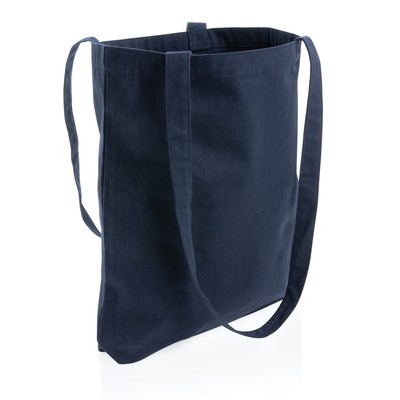 Prostokątny brelok do kluczy – 100 szt.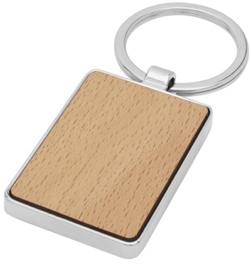 Smycz dwustronna z logo – 100 szt.Etui na identyfikator – 100 szt.Szacunkowa wartość zamówienia: 200,00 PLN bruttoLp.Wymagane parametrySzczegółowa specyfikacja:Szczegółowa specyfikacja:Notes A6 z długopisem.Twarda okładka z PU. 144 strony w linie (72 kartki).Dopasowany elastyczny pasek zamykający i uchwyt na długopis.Dopasowany metalowy długopis z przyciskiem.Niebieski tusz.Notes i długopis oznaczone monochromatycznym logo WDiOM (do przeslania przez zmawiającego) oraz napisem na notesie: Wydział Dowodzenia i Operacji Morskich Akademii Marynarki Wojennej, i napisem na długopisie: WDiOM. Notes i długopis w kolorze czarnym.Lp.Wymagane parametrySzczegółowa specyfikacja:Szczegółowa specyfikacja:Torba z bawełny z recyklinguTorba wykonana z bawełny o gramaturze min 330 g/m2.Kolor torby ciemno-niebieski.Wymiary torby 38 x 42 cm.Uchwyty torby o długości od 65 do 70 cm.Na torbę jednostronnie naniesione logo WDiOM (do przeslania przez zamawiającego) w kolorze białym oraz napis Wydział Dowodzenia i Operacji Morskich.Lp.Wymagane parametrySzczegółowa specyfikacja:Szczegółowa specyfikacja:Prostokątny brelok do kluczy wykonany z drewna bukowego w oprawie ze stali nierdzewnej lub ze stopu cynku.Rozmiar breloka 5 x 3 cm z naniesionym grawerunkiem z obydwu stron: z jednej strony napis: Wydział Dowodzenia i Operacji Morskich AMW, z drugiej strony logo WDiOM (do przesłania przez zamawiającego)Lp.Wymagane parametrySzczegółowa specyfikacja:Szczegółowa specyfikacja:Smycz dwustronna o szerokości 15 mm i długości od 48 do 52 cm z karabińczykiem. Smycz w kolorze ciemnoniebieskim i naniesionymi naprzemiennie napisami: Wydział Dowodzenia i Operacji Morskich /// Akademia Marynarki Wojennej /// Logo WDiOMLp.Wymagane parametrySzczegółowa specyfikacja:Szczegółowa specyfikacja:Przezroczyste etui na identyfikator. Wymiary zewnętrzne etui: wysokość od 160 d0 170 mm; szer. od 105 do 115 mm. Etui powinno mieć możliwość przyczepienia smyczy z karabińczykiem za węższy bok etui.